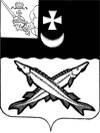   БЕЛОЗЕРСКИЙ  МУНИЦИПАЛЬНЫЙ ОКРУГ ВОЛОГОДСКОЙ ОБЛАСТИП О С Т А Н О В Л Е Н И ЕГЛАВЫ БЕЛОЗЕРСКОГО МУНИЦИПАЛЬНОГО ОКРУГАОт 04.04.2024 № 46Об утверждении Положения о Доске почёта  «Трудовая слава Белозерья»В целях поощрения работников учреждений, предприятий, организаций и индивидуальных предпринимателей Белозерского муниципального округа за высокие достижения в сфере производства, жилищно-коммунального хозяйства, образования, здравоохранения, социального обслуживания населения, культуры и искусства, спорта и молодёжной политики, в деле укрепления законности, правопорядка и общественной безопасности ПОСТАНОВЛЯЮ:1. Утвердить Положение о Доске почёта «Трудовая слава Белозерья» (приложение 1).2. Создать комиссию по рассмотрению ходатайств о выдвижении кандидатов для занесения на Доску почёта «Трудовая  слава Белозерья» и утвердить её состав (приложение 2).         3. Признать утратившим силу постановление администрации Белозерского муниципального района от 07.04.2017 № 9 «Об утверждении Положения о Доске почёта  «Трудовая слава Белозерья».  4. Настоящее постановление  подлежит  опубликованию   в  районной   газете «Белозерье» и размещению на сайте Белозерского муниципального района  в информационно-телекоммуникационной сети «Интернет».Глава района:                                                                       Д.А.Соловьев                                            Утверждено                                                                          постановлением главы округа        				                   от 04.04.2024 № 46                                                                (приложение 1)ПОЛОЖЕНИЕ О ДОСКЕ ПОЧЁТА «ТРУДОВАЯ СЛАВА БЕЛОЗЕРЬЯ»1. Занесение на Доску почёта «Трудовая слава Белозерья» является формой поощрения трудящихся Белозерского муниципального округа за высокие достижения в сфере производства, жилищно-коммунального хозяйства, образования, здравоохранения, социального обслуживания населения, культуры и искусства, спорта и молодежной политики, в деле укрепления законности, правопорядка и общественной безопасности, индивидуальной предпринимательской деятельности, а также получивших общественное признание за выдающиеся заслуги перед округом.2. На Доску почёта «Трудовая слава Белозерья» помещаются фотографии работников организаций и граждан Белозерского  округа, указанных в п. 1 Положения, на один календарный год.3. Рассмотрение предложений о занесении на Доску почёта «Трудовая слава Белозерья» производится  на основании:- ходатайства руководителя о выдвижении кандидата для занесения на Доску почёта;- характеристики, в которой отражаются личные заслуги кандидата и достижения в профессиональной деятельности за последние три года.4. Ходатайства в отношении руководителей организаций, структурных подразделений администрации и органов местного самоуправления округа, лиц, осуществляющих индивидуальную предпринимательскую деятельность, представляются в комиссию по рассмотрению ходатайств о выдвижении кандидатов для занесения на Доску почета «Трудовая слава Белозерья» (далее комиссия).5. Комиссия правомочна принимать решения, если в голосовании участвуют не менее половины списочного состава ее членов. Отбор представленных кандидатов на Доску почёта «Трудовая слава Белозерья»» осуществляется открытым голосованием. Решение считается принятым, если за него проголосовало более половины присутствующих на заседании членов комиссии. В случае равенства голосов голос председателя является решающим. Решение комиссии оформляется протоколом, подписывается председателем и секретарем.6. С учётом решения комиссии издаётся постановление Главы округа о занесении предложенных поименно кандидатур на Доску почёта «Трудовая слава Белозерья». Постановление подлежит обязательному опубликованию в районной газете «Белозерье» и размещению на сайте Белозерского муниципального округа  в информационно-телекоммуникационной сети «Интернет».7. В соответствии с постановлением главы округа о занесении на Доску                                                                                                                                                                                                                                                                                                                                                                                                                                                                                                                                                                                                                                                                                                                                                                                                                                                                                                                                                                                                                                                                                                                                                                                                                                                                                                                                                                                                                                                                                                                                                                                                                                                                                                                                                                                                                                                                                                                                                                                                                                                                                                                                                                                                                                                                                                                                                                                                                                                                                                                                                                                                                                                                                                                                                                                                                                                                                                                                                                                                                                                                                                                                                                                                                                                                                                                                                                                                                                                                                                                                                                                                                                                                                                                                                                                                                                                                                                                                                                                                                                                                                                                                                                                                                                                                                                                                                                                                                                                                                                                                                                                                                                                                                                                                                                                                                                                                                                                                                                                                                                                                                                                                                                                                                                                                                                                                                                                                                                                                                                                                                                                                                                                                                                                                                                                                                                                                                                                                                                                                                                                                                                                                                                                                                                                                                                                                                                                                                                                                                                                                                                                                                                                                                                                                                                                                                                                                                                                                                                                                                                                                                                                                                                                                                                                                                                                                                                                                                                                                                                                                                                                                                                                                                                                                                                                                                                                                                                                                                                                                                                                                                                                                                                                                                                                                                                                                                                                                                                                                                                                                                                                                                                                                                                                                                                                                                                                                                                                                                                                                                                                                                                                                                                                                                                                                                                                                                                                                                                                                                                                                                                                                                                                                                                                                                                                                                                                                                                                                           почёта фотографии утверждённых кандидатур граждан помещаются на Доску почёта «Трудовая слава Белозерья». 8. Передовикам, занесённым на Доску почёта «Трудовая слава Белозерья», вручаются памятные свидетельства.9. Доска почёта «Трудовая слава Белозерья» располагается в холле первого этажа здания администрации Белозерского муниципального округа.10. В случае если лицо, занесённое на Доску почёта, совершило административное правонарушение или преступление и его вина установлена постановлением государственного органа или органа местного самоуправления по делу об административном правонарушении или вступившим в законную силу приговором суда, решением или определением суда по делу об административном правонарушении,  комиссия принимает решение о снятии его фотографии с Доски почёта «Трудовая слава Белозерья» до истечения срока, указанного в п. 2 настоящего Положения.                                                                            Утвержден                                                                            постановлением главы округа                                                                от 04.04.2024 № 46                                                                                        (приложение 2)СОСТАВкомиссии по рассмотрению ходатайств о выдвижении кандидатов для занесения на Доску почета «Трудовая слава Белозерья»Соловьев Д.А. - глава округа, председатель комиссии;Разумовская А.А.- заместитель главы округа, заместитель председателя комиссии;Котлова Е.Ю.- эксперт Представительного Собрания округа, секретарь комиссии.Члены комиссии:Даниловцев Д.Н.- управляющий делами администрации округа;Ложкина А.В., начальник отдела организационной работы и связей с общественностью администрации округа;Голубева И.А.- председатель Представительного Собрания округа (по согласованию);Малинина Т.Н. - председатель районного совета ветеранов (по согласованию);Дудырина О.А.- начальник отдела культуры, спорта, туризма и молодежной политики администрации округа;Сторожилов А.Г.- депутат Представительного Собрания Белозерского муниципального округа, директор ООО «Берк» (по согласованию);Апполонова И.А.- начальник ТУ «Западное» (по согласованию);Онегина С.В.- главный редактор-директор АНО РИК «Белозерье» (по согласованию).